Tárgy: Helyreállítási kérelem  Tisztelt Járókelő közhasznú Egyesület​!   Köszönjük, hogy hozzánk fordult. Tájékoztatjuk, hogy a 2023.10.15. napon érkezett megkeresés kivizsgálása folyamatban van. Megkeresés témája: Helyreállítási kérelemFelhasználási hely címe: Debrecen, Klastrompart sorHivatkozási szám: 8000005803A vizsgálat lezárását követően, annak eredményéről értesítjük Önt. Újabb levelünk kézhezvételéig szíves türelmét kérjük. Megértését és türelmét köszönjük. Az OPUS TITÁSZ Zrt. képviseletében eljárva. Debrecen, 2023.11.15.	Tisztelettel: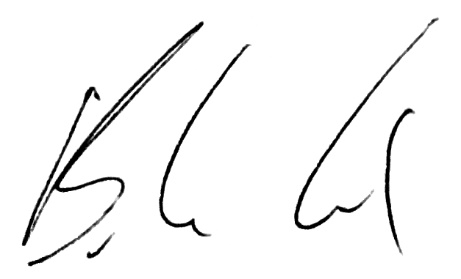 	Bóz László	ügyfélszolgálati osztályvezető	OPTESZ OPUS Zrt. az OPUS TITÁSZ Zrt. nevében